Publicado en Barcelona el 05/08/2024 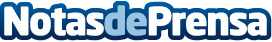 Audax Renovables lanza un programa de prácticas en el extranjero para jóvenes  El Internship, de un mes de duración, les brinda un contrato laboral en las oficinas de Audax en Holanda, Italia, Portugal, Hungría, Polonia o EspañaDatos de contacto:María Jesús Mirónstrategycomm670200530Nota de prensa publicada en: https://www.notasdeprensa.es/audax-renovables-lanza-un-programa-de Categorias: Internacional Nacional Madrid Cataluña Recursos humanos Formación profesional Sector Energético http://www.notasdeprensa.es